                                                                              SAN BOIS CASA, INC.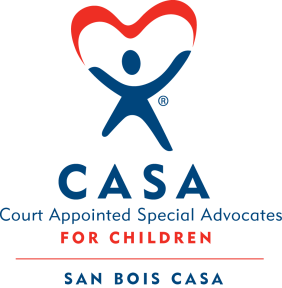                                          			KiBois Building 204 Wall St.                                                                                  P. O. Box 1392                                            	                      Poteau, OK 74953                                                             918-647-3267              AGENDAKiBois Community Action Center                  June 22, 2023 – 4:00 p.m.InvocationCall to OrderRoll Call (Compliance with Open Meeting Act)Welcome and Introductions of GuestsDiscussion and Possible Action on March 23, 2023 MinutesDiscussion and Possible Action on Financial Reports for February, March, & April 2023Discussion and Possible Action on 2022 Audit or Financial ReviewDiscussion and Possible Action on Goals and Objectives for 2023-2024Discussion and Possible Action on FY’24 Proposed BudgetFundraising Reports – Chad Yandell and Justin KennedyDirector’s Report –  ARPA Grant, Credit Card Purchases (February, March, & April 2023), Golf Tournament, CASA Superhero RunXI.    Business not known within 24 hours of this meetingXII.	AdjournmentNext Meeting                                                 August 17, 2023 – 4:00 p.m.